ПРАВИТЕЛЬСТВО НИЖЕГОРОДСКОЙ ОБЛАСТИПОСТАНОВЛЕНИЕот 25 декабря 2019 г. N 1010О СОЗДАНИИ МОЛОДЕЖНОГО ПРАВИТЕЛЬСТВА НИЖЕГОРОДСКОЙ ОБЛАСТИВ соответствии с Законом Нижегородской области от 28 декабря 2021 г. N 163-З "О молодежной политике в Нижегородской области" и в целях вовлечения молодежи в решение социально-экономических проблем региона Правительство Нижегородской области постановляет:(в ред. постановления Правительства Нижегородской области от 26.09.2023 N 874)1. Создать Молодежное правительство Нижегородской области.2. Утвердить прилагаемое Положение о Молодежном правительстве Нижегородской области.3. Министерству молодежной политики Нижегородской области организовать работу по проведению конкурсного отбора по формированию Молодежного правительства Нижегородской области.(в ред. постановления Правительства Нижегородской области от 26.09.2023 N 874)4. Руководителям органов исполнительной власти Нижегородской области обеспечить взаимодействие членов Молодежного правительства Нижегородской области с соответствующим органом исполнительной власти Нижегородской области в соответствии с Положением о Молодежном правительстве Нижегородской области, утвержденным настоящим постановлением.5. Контроль за исполнением настоящего постановления возложить на заместителя Губернатора Нижегородской области Берковича О.А.(п. 5 в ред. постановления Правительства Нижегородской области от 26.09.2023 N 874)ГубернаторГ.С.НИКИТИНУтвержденопостановлением ПравительстваНижегородской областиот 25 декабря 2019 г. N 1010ПОЛОЖЕНИЕО МОЛОДЕЖНОМ ПРАВИТЕЛЬСТВЕ НИЖЕГОРОДСКОЙ ОБЛАСТИ1. Общие положения1.1. Молодежное правительство Нижегородской области (далее - Молодежное правительство) является действующим на постоянной основе коллегиальным совещательным органом при Правительстве Нижегородской области, созданным с целью взаимодействия молодежи, проживающей на территории Нижегородской области, с органами исполнительной власти Нижегородской области, привлечения ее к участию в общественно-политической и социально-экономической жизни Нижегородской области.1.2. Правовую основу деятельности Молодежного правительства составляют Конституция Российской Федерации, федеральные законы, указы и распоряжения Президента Российской Федерации, постановления и распоряжения Правительства Российской Федерации, Устав Нижегородской области, законы Нижегородской области, иные нормативные правовые акты Нижегородской области, а также настоящее Положение.1.3. Члены Молодежного правительства осуществляют свою деятельность на добровольной и безвозмездной основе в порядке, предусмотренном настоящим Положением.1.4. Организационное и материально-техническое обеспечение деятельности Молодежного правительства осуществляется министерством молодежной политики Нижегородской области (далее - министерство).2. Цели и задачи Молодежного правительства2.1. Целями Молодежного правительства являются:внесение предложений по реализации Стратегии социально-экономического развития Нижегородской области и совершенствованию системы государственного управления в Нижегородской области;вовлечение молодежи в процесс социально-экономического развития Нижегородской области, создание целостной системы отбора, подготовки и приобщения социально активных молодых людей к управленческой деятельности, повышение их правовой и политической культуры;привлечение научного и творческого потенциала молодежи Нижегородской области к решению задач, стоящих перед органами исполнительными власти Нижегородской области;содействие в формировании, подготовке и обучении потенциального кадрового резерва органов исполнительной власти Нижегородской области, органов местного самоуправления Нижегородской области и хозяйствующих субъектов, действующих на территории Нижегородской области.2.2. Для достижения указанных целей Молодежное правительство решает следующие задачи:обеспечение участия представителей молодежи Нижегородской области в деятельности Правительства Нижегородской области и иных органов исполнительной власти Нижегородской области;внесение предложений на стадии разработки проектов нормативных правовых актов Нижегородской области;содействие реализации основных направлений молодежной политики в Нижегородской области, пропаганде среди молодежи ее целей и задач;разработка методических, информационных и иных материалов, способствующих повышению социальной активности молодых граждан Нижегородской области;подготовка экспертно-аналитических, информационных и иных материалов для Губернатора Нижегородской области, Правительства Нижегородской области и органов исполнительной власти Нижегородской области;создание целостной системы отбора, подготовки и продвижения социально активных молодых людей;получение знаний и практических навыков в области государственного управления, изучение проблем государственного управления в различных сферах общественных отношений.3. Права и обязанности Молодежного правительства3.1. Молодежное правительство для осуществления возложенных на него задач имеет право:участвовать в разработке и предварительном обсуждении проектов нормативных правовых актов Нижегородской области;организовывать совещания, круглые столы, консультации и иные мероприятия;в установленном порядке вносить предложения в повестку заседаний, проводимых органами исполнительной власти Нижегородской области по вопросам, относящимся к компетенции Молодежного правительства, готовить к заседаниям необходимые материалы;вносить предложения по вопросам совершенствования своей деятельности;вести переписку с органами государственной власти Нижегородской области и иными организациями по вопросам компетенции Молодежного правительства;для осуществления своей деятельности в установленном порядке формировать экспертные и рабочие группы, в том числе с привлечением сторонних экспертов из числа молодежи Нижегородской области;взаимодействовать с Молодежными правительствами субъектов Российской Федерации и иными общественными объединениями с целью обмена опытом и совершенствования технологий работы, получения экспертной оценки.3.2. Молодежное правительство обязано:соблюдать действующее законодательство Российской Федерации, законодательство Нижегородской области и иные нормативные правовые акты, а также настоящее Положение;ежегодно представлять на заседание Правительства Нижегородской области доклад по итогам своей деятельности;представлять в установленном порядке заинтересованным органам государственной власти Нижегородской области, организациям, гражданам информацию о своей деятельности.4. Срок полномочий Молодежного правительства4.1. Срок полномочий членов Молодежного правительства составляет два года.4.2. Срок полномочий членов Молодежного правительства начинается со дня утверждения состава Молодежного правительства.4.3. Полномочия члена Молодежного правительства прекращаются досрочно в случаях:4.3.1. Письменного заявления члена Молодежного правительства о сложении своих полномочий.4.3.2. Утраты гражданства Российской Федерации.4.3.3. Вступления в законную силу обвинительного приговора суда в отношении лица, являющегося членом Молодежного правительства.4.3.4. Вступления в законную силу решения суда о признании недееспособным или ограниченно дееспособным лица, являющегося членом Молодежного правительства.4.3.5. Переезда на постоянное место жительства в другой субъект Российской Федерации или за пределы Российской Федерации.4.3.6. Приобретения статуса иностранного агента.4.4. В случае неисполнения или ненадлежащего исполнения своих обязанностей член Молодежного правительства может быть исключен из его состава решением Молодежного правительства, если за это решение проголосуют не менее двух третей от общего числа членов Молодежного правительства.5. Формирование состава Молодежного правительства5.1. Формирование Молодежного правительства осуществляется в соответствии с Положением о регламенте отбора в состав Молодежного правительства, утверждаемым приказом министерства (далее - конкурс).5.2. Формирование состава Молодежного правительства осуществляется на конкурсной основе с использованием ресурсов портала "Команда Правительства" из числа граждан Российской Федерации в возрасте от 18 до 35 лет, постоянно проживающих на территории Нижегородской области, на основании их личного заявления, и не являющихся представителями законодательных органов государственной власти и местного самоуправления, а также консультативно-совещательных органов при законодательных органах государственной власти и местного самоуправления.Конкурс по формированию состава Молодежного правительства проводится один раз в два года.5.3. Организация и проведение конкурса возлагается на министерство. Соорганизатором проведения заочного этапа конкурса выступает министерство кадровой политики Нижегородской области.5.4. Состав Молодежного правительства утверждается постановлением Правительства Нижегородской области, подготовку которого осуществляет министерство в соответствии с протоколом заседания конкурсной комиссии по формированию Молодежного правительства.5.5. Состав Молодежного правительства состоит из председателя, заместителя председателя, секретаря и членов Молодежного правительства.5.6. Председатель Молодежного правительства утверждается постановлением Правительства Нижегородской области по представлению министерства.5.7. Председатель Молодежного правительства:- осуществляет организацию деятельности Молодежного правительства;- координирует работу членов Молодежного правительства, экспертных и рабочих групп, создаваемых Молодежным правительством, в том числе дает поручения членам Молодежного правительства, а также создаваемым экспертным и рабочим группам в соответствии с их задачами и направлениями деятельности;- утверждает план работы Молодежного правительства;- созывает и проводит заседания Молодежного правительства;- председательствует на заседаниях Молодежного правительства;- формирует на основе предложений членов Молодежного правительства повестку его очередного заседания;- подписывает протоколы заседания Молодежного правительства;- представляет Молодежное правительство в органах государственной власти, органах местного самоуправления, иных органах, учреждениях и организациях;- осуществляет иные полномочия.На время отсутствия или невозможности председателя Молодежного правительства выполнять свои функции обязанности по их исполнению возлагаются на заместителя председателя Молодежного правительства.5.8. Секретарь Молодежного правительства:- осуществляет организационное обеспечение деятельности Молодежного правительства;- обеспечивает подготовку проекта плана работы Молодежного правительства;- организует и контролирует подготовку материалов к заседаниям Молодежного правительства, в случае необходимости - проектов соответствующих решений, ведет протоколы заседаний Молодежного правительства;- информирует в течение 2 рабочих дней до даты проведения заседания Молодежного правительства членов Молодежного правительства и приглашенных лиц о месте, времени проведения и повестке очередного заседания, обеспечивает их необходимыми материалами;- подписывает протоколы заседаний Молодежного правительства.5.9. Члены Молодежного правительства имеют право:- участвовать в деятельности Молодежного правительства;- вносить на рассмотрение Молодежного правительства предложения по вопросам его деятельности;- участвовать в программных мероприятиях, проводимых Молодежным правительством;- получать информацию о деятельности Молодежного правительства.5.10. Члены Молодежного правительства обязаны:- исполнять решения Молодежного правительства, поручения председателя и заместителя председателя Молодежного правительства;- лично участвовать в деятельности Молодежного правительства, посещать все его заседания, активно содействовать решению стоящих перед Молодежным правительством задач;- информировать Молодежное правительство и председателя Молодежного правительства о своей работе;- содействовать повышению авторитета Молодежного правительства;- не допускать действий, наносящих ущерб деятельности и интересам Молодежного правительства и его членов.5.11. Члены Молодежного правительства лично участвуют в его заседаниях и не вправе делегировать свои полномочия другим лицам.5.12. От каждого органа исполнительной власти Нижегородской области за Молодежным правительством закрепляется куратор из числа сотрудников данного органа не ниже уровня заместителя руководителя. Орган исполнительный власти Нижегородской области самостоятельно определяет куратора Молодежного правительства из числа своих сотрудников.Куратор Молодежного правительства от органа исполнительной власти Нижегородской области обеспечивает взаимодействие членов Молодежного правительства со специалистами и руководителями соответствующего органа исполнительной власти Нижегородской области.6. Организация деятельности Молодежного правительства6.1. Молодежное правительство осуществляет свою деятельность посредством рассмотрения вопросов на заседаниях Молодежного правительства.6.2. Заседания Молодежного правительства проводятся по мере необходимости, но не реже одного раза в квартал. Внеочередные заседания проводятся по решению председателя Молодежного правительства, а также по требованию не менее двух третей утвержденного состава Молодежного правительства.6.3. Заседания Молодежного правительства проходят в очной форме путем непосредственного присутствия на заседании Молодежного правительства или путем использования видео-конференц-связи, а также с использованием технических средств связи, позволяющих вести обсуждение в режиме реального времени без нахождения членов Молодежного правительства в месте проведения заседания.Факт участия членов Молодежного правительства в заседании посредством видео-конференц-связи, а также иных технических средств связи, позволяющих обеспечить общение в режиме реального времени, отражается в протоколе заседания Молодежного правительства.6.4. Заседание Молодежного правительства правомочно, если на нем присутствует не менее половины утвержденного состава Молодежного правительства.6.5. Решение Молодежного правительства считается принятым, если за него проголосовало более половины присутствующих на заседании Молодежного правительства.6.6. Решения Молодежного правительства в течение 3 рабочих дней со дня проведения заседания Молодежного правительства оформляются протоколами заседания Молодежного правительства и подписываются председательствующим на заседании Молодежного правительства и секретарем Молодежного правительства.6.7. Решения Молодежного правительства носят рекомендательный характер.6.8. Секретарь Молодежного правительства в течение 2 рабочих дней со дня подписания протокола заседания Молодежного правительства направляет протокол заседания Молодежного правительства членам Молодежного правительства и при необходимых другим заинтересованным лицам.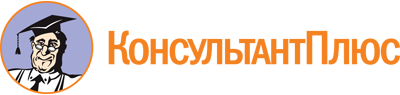 Постановление Правительства Нижегородской области от 25.12.2019 N 1010
(ред. от 26.09.2023)
"О создании Молодежного правительства Нижегородской области"Документ предоставлен КонсультантПлюс

www.consultant.ru

Дата сохранения: 03.11.2023
 Список изменяющих документов(в ред. постановлений Правительства Нижегородской областиот 15.04.2020 N 306, от 03.12.2020 N 998, от 26.09.2023 N 874)Список изменяющих документов(в ред. постановления Правительства Нижегородской областиот 26.09.2023 N 874)